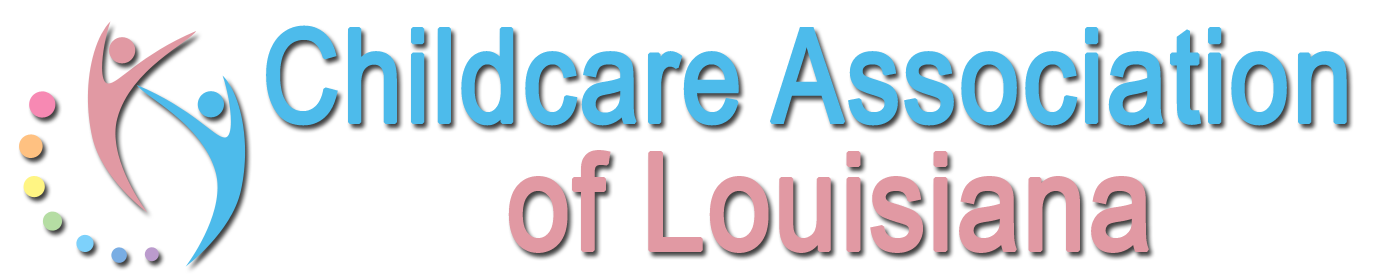 2020 Fall Education Conference  Friday, October 23, 2020Saturday, October 24, 2020West Baton Rouge Conference Center 2750 North Westport Drive Port Allen, LouisianaPRE-REGISTRATION PACKET  Due to social distancing requirements, registration for our Fall Education Conference is limited as follows
                        Maximum of 50 registrants, speakers and staff on-site for Friday October 23, 2020Maximum of 50 registrants, speakers and staff on-site for Saturday, October 24, 2020Virtual Registration will be available soon!Questions about registration?  Email cindy.bishop@checkmate-strategies.com    (225) 933-5435  Text or Call Early Bird Discount Rates for CCAL Members!Select from one of our four Lagniappe Membership Bundles 
Renew at www.childcarelouisiana.org Join at www.childcarelouisiana.org/Join 


FALL EDUCATION CONFERENCEFRIDAY, OCTOBER 23, 2020GENERAL SESSION – PLANTATION ROOMWest Baton Rouge Parish Conference Center2750 N Westport DrivePort Allen, Louisiana7:45 AM 			Registration Check-in 8:55 AM 			Welcoming Remarks – Olivette Temple, President9:00 AM 			Keynote Speaker Dr. Cade Brumley, Superintendent 				Board of Elementary and Secondary Education 10:00 AM     		Louisiana Department of Education UpdatesIntroductory Remarks - Jenna Chiasson and Lisa BrochardChild Care Assistance Program - Melinda GeorgePerformance Profiles – Taylor Dunn Licensing/Bulletin 137 – Shelia CampbellChild Care Criminal Background Checks – Valerie Black 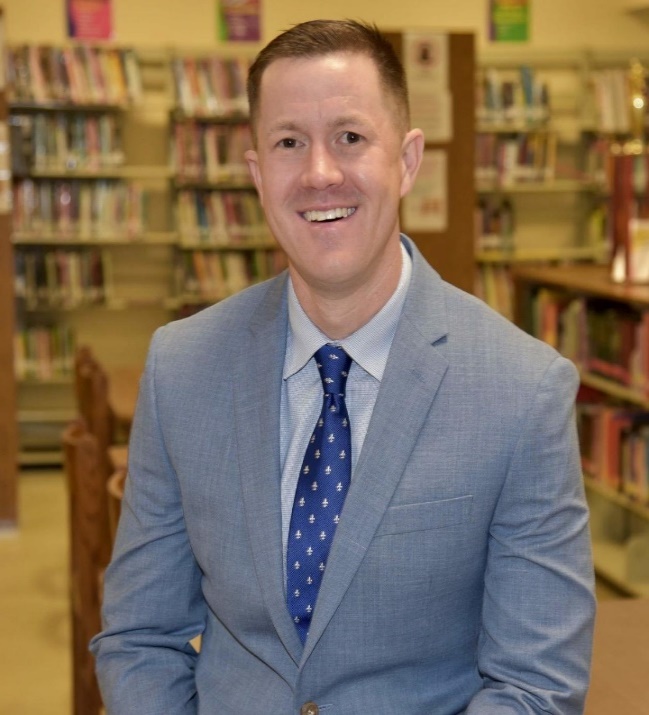 Keynote SpeakerDr. Cade Brumley, SuperintendentBoard of Elementary and Secondary EducationDr. Cade Brumley began his tenure as the Louisiana State Superintendent of Education in June 2020. Dr. Brumley is a product of public education who has invested his entire professional career into improving the lives of Louisiana children. He has served students as a teacher, coach, assistant principal, principal, district leader, and superintendent.Prior to joining the Louisiana Department of Education, Dr. Brumley served as Superintendent of Jefferson Parish Schools, the largest school system in the state with more than 51,000 students. Under his steady leadership, the school system earned its first increase in four years on its 2019 state report card; led the state in Advanced Placement growth; outpaced the state’s gains on the number of students earning Mastery on state assessments; provided local educators with their first raise in over a decade; adopted standardized district-wide curriculum; and created a Transformation Network to provide extra support and resources to high-need schools.Before that, Dr. Brumley served six years as DeSoto Parish Schools Superintendent in Northwest Louisiana. During his time in DeSoto, results greatly improved, and the system now ranks as one of Louisiana's top ten districts for student academic achievement, an increase from 49.In addition, Dr. Brumley served as the President of the Louisiana Association of School Superintendents, representing the interests of all Louisiana school systems at the state level.Dr. Brumley holds a Bachelors of Science in Education from Northwestern State University in Natchitoches, a Masters of Education in School Administration from Louisiana State University - Shreveport, and a Doctorate of Education in School Leadership from Stephen F. Austin State University in Nacogdoches, Texas. He has served as adjunct instructor at multiple universities and has supported numerous non-profit organizations in the areas of organizational leadership. He has completed several post-doctorate fellowships centered around urban education in America.An avid marathoner, Dr. Brumley has raised in excess of $25,000 through running for organizations such as St. Jude's, Wounded Warrior Project, and the ALS Association. In his spare time, he enjoys spending time in outdoor pursuits, visiting with friends, spending time at church, and going to movies.Follow Dr. Brumley on Twitter at @cadebrumley11 AM – 12 Noon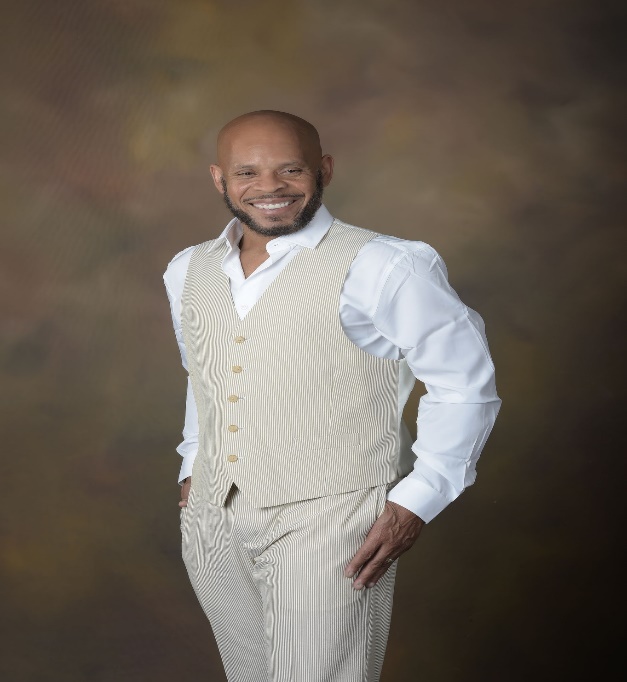 COVEY Today and Beyond COVID-19Danna Andrus, D.D., LMFT, BCPCA practice from the PAST can be the solution for TODAY and BEYOND as we move through the challenges of COVID-19. Stephen Covey’s 7 Habits of Highly Successful Professionals is an effective teaching and learning tool from yesterday (1989) that   can be revisited and embraced today. Covey’s 7 Habits can stand today as a reliable tool for driven and determined professionals who dare to create a new day and a   new way of living, learning and lasting! Dr. Andrus, with the spirit of the late   Stephen Covey revisits the Seven Habits of the late 80’s and now they become relevant for a challenging today and a promising tomorrow. 12 PM – 1:00 PM         Lunch will be served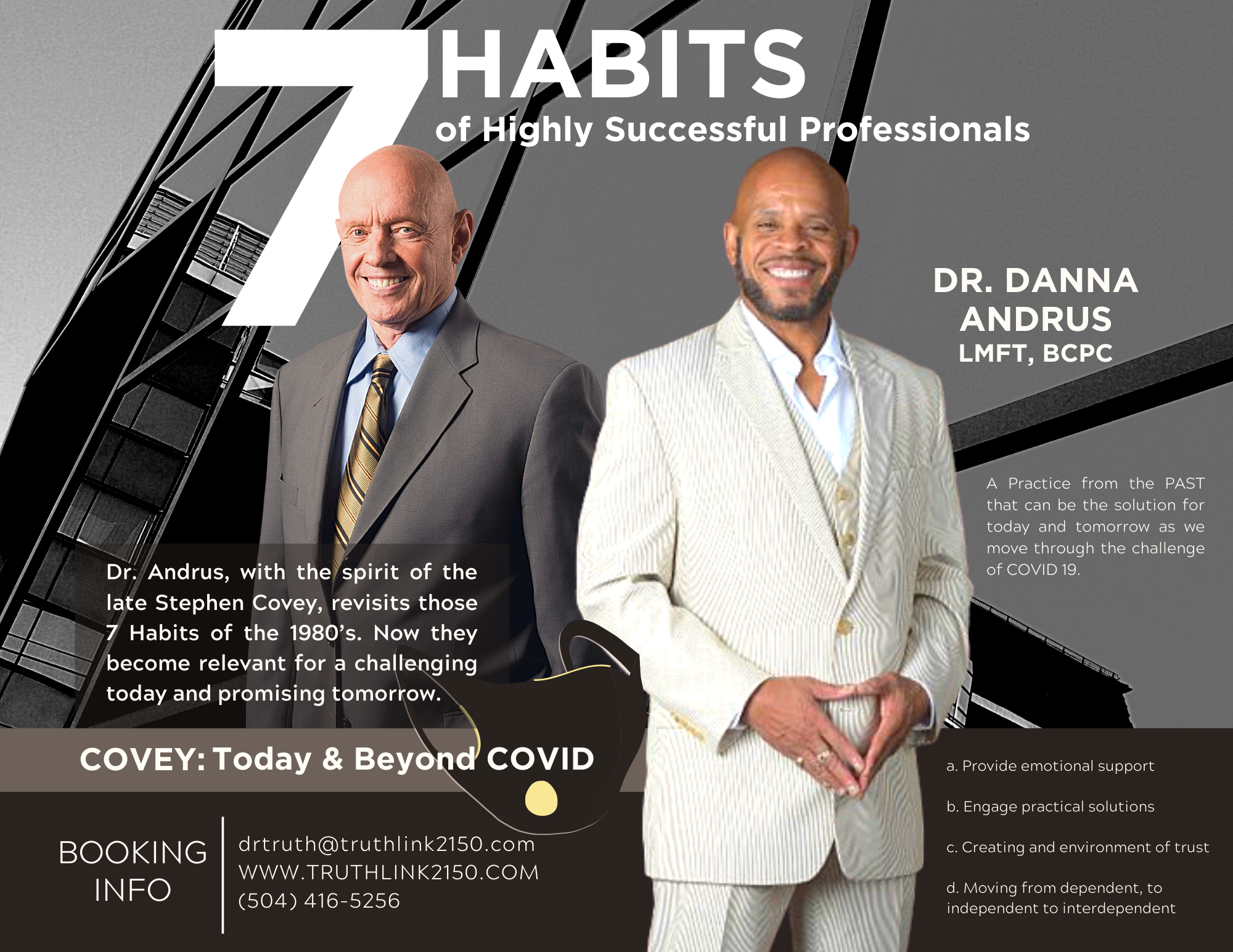 Friday, October 23, 2020   Afternoon Breakout Sessions1 – 4 PMFRIDAY, OCTOBER 23, 2020                     AFTERNOON BREAKOUT SESSIONS       1:00 – 4:00 PM SESSION A     Medication Administration Dianna Constant, Agenda for ChildrenVirtual Session – Limited to 25 participants 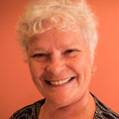 This session provides staff training on how to properly administer medication to children in early learning centers. Participants will learn the state’s policies and procedures to follow in order to institute a clear guiding principle for medication administration. After completion, participants will receive a certificate to demonstrate compliance with the Louisiana Department of Health.  Counts for three clock hoursSESSION B  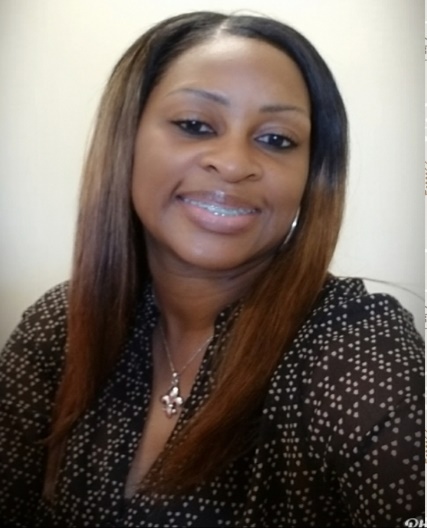 Director’s Roundtable DiscussionTara Emery, London Bridge Early Learning Center Jonathan Pearce, Sugar N’Spice Preschool                                                                                  Tara Emery and Jonathan Pearce will facilitate an engaging roundtable discussion on topics facing owners and directors of early learning centers. Bring your list of topics and be ready to engage in a lively discussion.                               Counts for three clock hoursCOVID-19 Concerns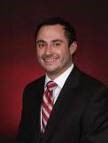 Criminal Background ChecksLicensing InspectionsUnemployment CompensationCareer LaddersWorkers CompensationRisk ManagementStaffingCost Saving IdeasSESSION C:  How to Make Everyone Happy – Suzanne Millerhebert 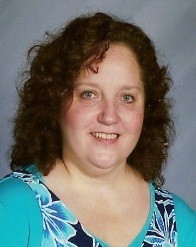 Participants will create a list of ideas to make the work environment morepleasant and satisfying.  In this workshop, participants will learn how to make the workplace a positive experience. Everyone wants to be happy at work and enjoy what they do. We will explore what can be done to make people remember why they chose this profession.Counts for three clock hoursSESSION D:  Professionalism in the Workplace   Dr. DeShannon Quiett-Burrell             Co-Presenters:  Sharon McNeely and Dominque Byrd 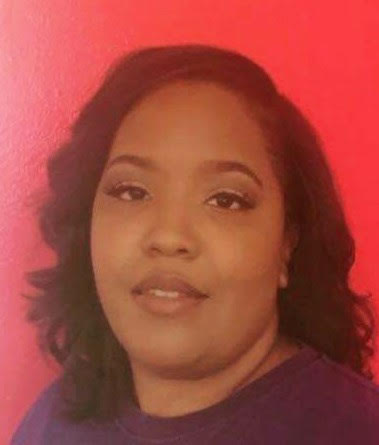 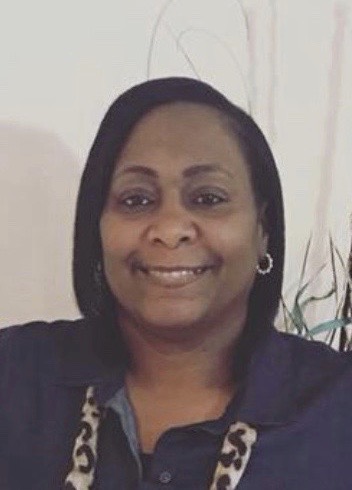 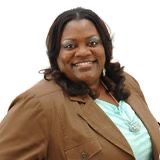 To understand the importance of professionalism in the workplace. This session will provide valuable information on strategies for getting cooperation and collaboration to improve relationships within the center.  Counts for three clock hoursIn this three-hour workshop, you will learn:The Importance of YOU as a ProfessionalThe Benefits of a Center that Operates Professionally General Principles of Professionalism in the WorkplaceProfessionalism in the Child Care SettingStrategies to diffuse competition in the WorkplaceStrategies on improving Cooperation and Collaboration in the WorkplaceSESSION E:  Small Business Financial Strategies - Doyle Fillastre CPADoyle Fillastre, a certified public accountant, will provide information on budgeting, tax tips, maximizing the School Readiness Tax Credit and more useful tips on how to improve your business finances. Doyle is the President and CEO of The Fillastre Group headquartered in Baton Rouge. On a daily basis, he helps individuals and businesses with tax return preparation and accounting services.                              Counts for three clock hoursSESSION F:  Louisiana Pathways 101Jenny Cowan, Program CoordinatorLouisiana Pathways NSU Child and Family Network Register for this Session if you would like to spend one-on-one time with conference attendees who need assistance with Louisiana Pathways. But also select another session to receive your three clock hours. 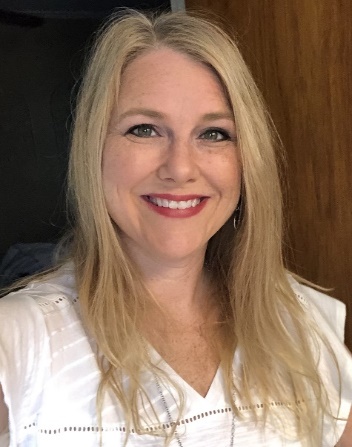 Registering with Louisiana PathwaysCareer LadderCareer Ladder LevelingScholarshipsSchool Readiness Tax Credits.  We will schedule time in 15-minute increments with Ms. Cowan.2020 Fall Education ConferenceSaturday, October 24, 2020 7:45 – 9:00 AM         Pre-Registration Check-In9 AM – 12 Noon        Breakout Sessions    SATURDAY, OCTOBER 24, 2020 Breakout Sessions    9 – 12 Noon SESSION G:   Ready Set Eat (Food Safety Class) Dianna Constant, Agenda for Children    Limited to 25 Participants – Virtual Session Ready, Set Eat is a session on how children grow and develop and fulfills the Board of Health's Food Safety requirement. This is an interactive session that includes children with special needs. Additionally, participants will be able to: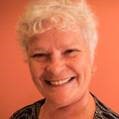 define the grasping stagesdescribe a positive and supportive learning environment for feeding childrenbe able to discuss how language and feeding are related. CLASS language is used  Counts for three clock hours Ready Set Eat counts as the Louisiana Department of Health food safety requirement. This session will be streamed live through Zoom Platform. SESSION H   Professionalism in the Workplace  Dr. DeShannon Quiett-Burrell                                       Co-Presenters Sharon McNeely and Dominque Byrd To understand the importance of professionalism in the workplace. This workshop will provide participants valuable information on strategies for getting cooperation and collaboration to improve relationships within the center. In this training you will learn The Importance of YOU as a ProfessionalThe Benefits of a Center that Operates Professionally General Principles of Professionalism in the WorkplaceProfessionalism in the Child Care SettingStrategies to diffuse competition in the WorkplaceStrategies on improving Cooperation and Collaboration in the Workplace               Counts for three clock hoursSESSION I – Director’s Roundtable DiscussionTara Emery – London Bridge Early Learning Center Jonathan Pearce – Sugar N’Spice Preschool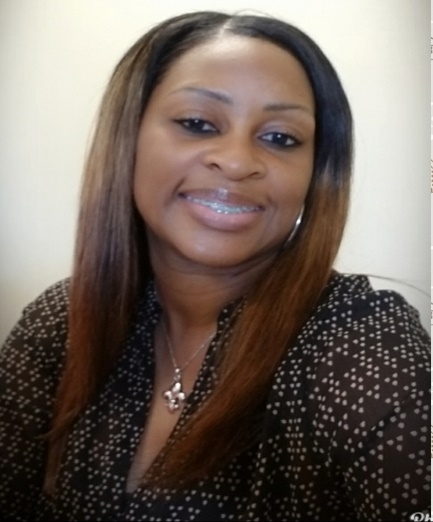 Tara Emery and Jonathan Pearce will facilitate an engaging roundtable discussion on topics facing owners and directors of early learning centers. Bring your list of topics for this interactive discussion. Counts for three clock hoursCOVID-19 ConcernsCriminal Background ChecksLicensing InspectionsUnemployment CompensationCareer LaddersWorkers CompensationRisk ManagementStaffingCost Saving Ideas SESSION J:   How to Make Everyone Happy – Suzanne Millerhebert Participants will create a list of ideas to make their work environment morepleasant and satisfying. In this workshop, participants will learn how to make the workplace a positive experience. Everyone wants to be happy at work and enjoy what they do. We will explore what can be done to make people remember why they chose this profession.Counts for three clock hoursSESSION K:   Why It Is Important to Stay Active in your Profession:  Your Neighbor is Not Your CompetitorOlivette Temple, Temple’s STEAM Preschool and Jennifer Kelsay, Honeycomb Preschool Olivette Temple and Jennifer Kelsay will highlight the importance of being active in the early childhood education profession. Owners and directors will have a better understanding of how to form relationships with neighboring childcare centers and how to use those relationships to their benefit. Owners and directors will walk away from this workshop feeling empowered and connected with a new network of like-minded individuals rather than feeling like they are in competition with the early learning centers in their area                         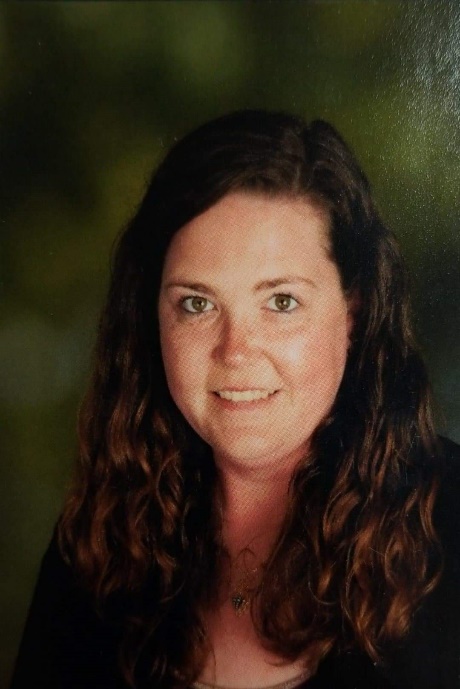 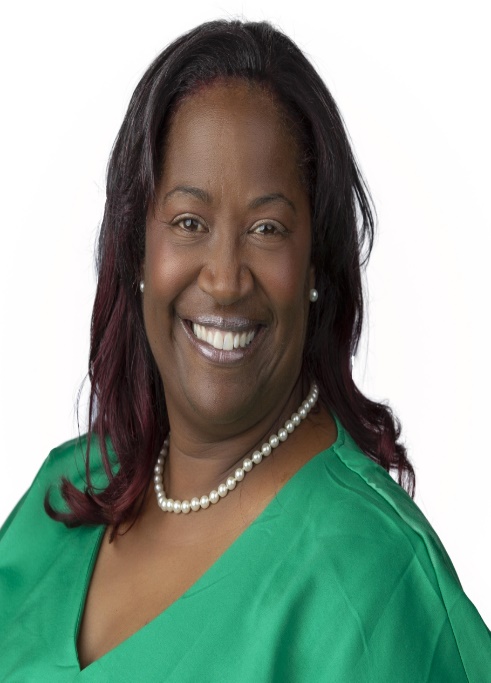 Counts for three clock hoursSESSION LLouisiana Pathways 101Jenny Cowan, Program CoordinatorLouisiana Pathways NSU Child and Family Network Register for this Session if you would like to spend one-on-one time with conference attendees who need assistance with Louisiana Pathways. We will schedule time in 15-minute increments with Ms. CowanBut also select another session to receive your three clock hours. Registering with Louisiana PathwaysCareer LadderCareer Ladder LevelingScholarshipsSchool Readiness Tax Credits.2020 Fall Education Conference If your childcare center is a member of CCAL, all your employees are entitled to register at the Early Bird Discount Rate. This conference is offered to CCAL Members only.  We LOVE new members.  It is easy and affordable to join CCAL at www.childcarelouisiana.org/join CONFERENCE REGISTRATION FEESEarly Bird Registration Rates apply to Fall Conference Registrations that are fully completed and paid by or before October 1st Two Day Conference Registration Rate (Friday and Saturday) 	         $125 per personFriday Only Conference Registration Rate                                      	 $100 per person                            Saturday Only Conference Registration Rate                                 	 $ 60 per personFast and Convenient Registration Online   www.childcarelouisiana.org/eventsBOOK YOUR HOTEL ROOM TODAY CCAL has reserved a small block of hotel rooms at the Hampton Suites Hotel and at the LaQuinta Suites in Port Allen for Thursday, October 22nd and Friday, October 23rd. The room rate includes a hot breakfast for each occupant. Ask for the “CCAL” Group Room Block to obtain this special rate of $89 per nightHampton Inn and Suites 			LA Quinta Inn & Suites2755 Commercial Drive			       2720 N Westport DrivePort Allen, Louisiana				Port Allen, Louisiana(225) 389-6655 					(225) 960-7787Fast and Convenient Registration Onlinewww.childcarelouisiana.orgIf you need assistance with registration, please call 225 933-5435 or email cindy.bishop@checkmate-strategies.com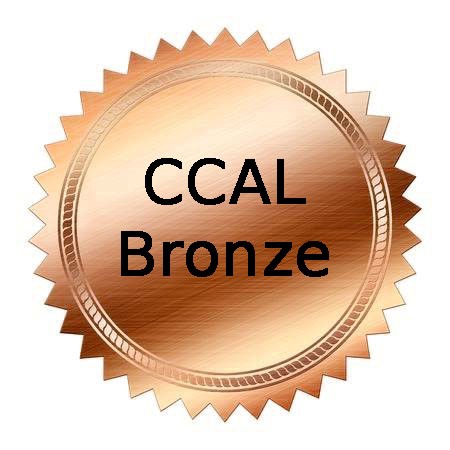 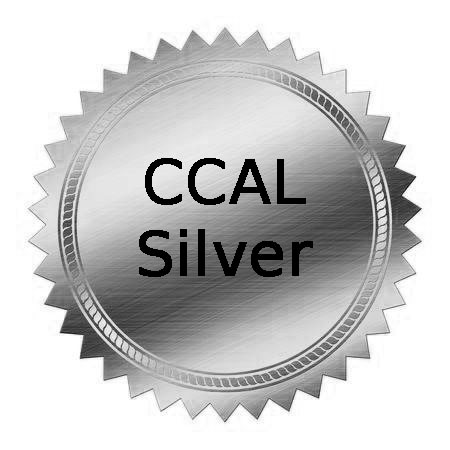 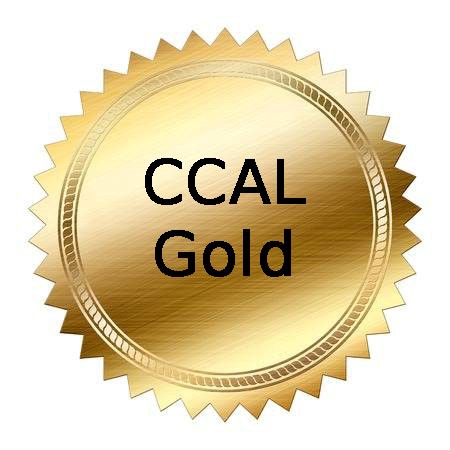 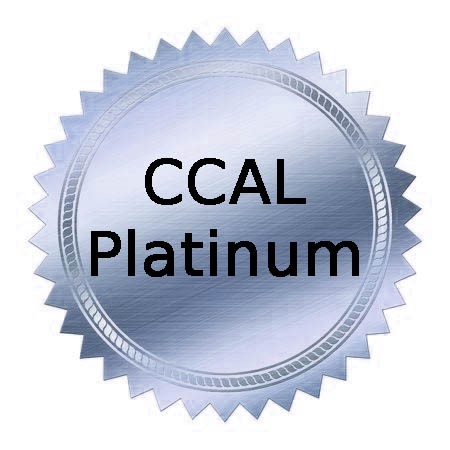 $100/yearSpecial Promotion$145/yearSpecial Promotion$175/yearSpecial Promotion$275/yearSpecial PromotionCOVERS 5 STAFF MEMBERSCOVERS 7 STAFF MEMBERSCOVERS 10 STAFF MEMBERSCOVERS UNLIMITED STAFF
SESSION A  MedicationAdministrationDianna ConstantAgenda for ChildrenGood for 2 yearsVIRTUAL SESSION SESSION BDirector’s Roundtable DiscussionJonathan Pearce Sugar N’Spice PreschoolTara EmeryLondon Bridge Early Learning CenterSESSION CHow to Make Everyone HappySuzanne MillerhebertSESSION DProfessionalism in the WorkplaceDr. DeShannon Quiett-BurrellSharon McNeeleyDominque ByrdElite Caregiver Training InstituteSESSION ESmall Business Financial StrategiesDoyle Fillastre CPASESSION F     Louisiana Pathways 101   Jenny Cowan, Louisiana PathwaysRegister for Session F if you would like to meet with Ms. Cowan one-on-oneSESSION GReady Set Eat

Qualifies as the Food SafetyRequirementDianna ConstantAgenda for ChildrenVirtual SessionLimited to 25 Participants SESSION HProfessionalism in the WorkplaceDr. DeShannon Quiett-Burrell  Sharon McNeelyDominque ByrdSESSION IDirector’s Roundtable DiscussionTara EmeryLondon Bridge Early Learning CenterJonathan PearceSugar N’Spice PreschoolSESSION JHow to Make Everyone HappySuzanne MillerhebertSESSION KWhy It Is Important to Stay Active in Your Profession:   Your Neighbor is Not Your CompetitorOlivette TempleTemple’s STEM PreschoolJennifer KelsayHoneycomb PreschoolSESSION L    Pathways 101    Jenny Cowan, Louisiana PathwaysRegister for Session L if you would like to meet with Ms. Cowan one-on-one But select another session to receive your three clock hours